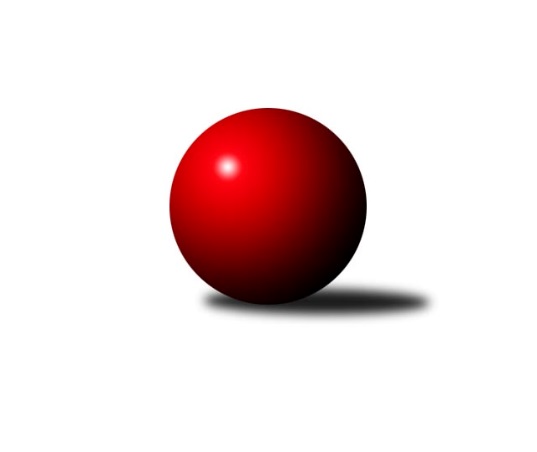 Č.4Ročník 2022/2023	23.5.2024 Meziokresní přebor - Nový Jičín, Přerov, Vsetín 2022/2023Statistika 4. kolaTabulka družstev:		družstvo	záp	výh	rem	proh	skore	sety	průměr	body	plné	dorážka	chyby	1.	TJ Kelč ˝B˝	4	3	0	1	16.0 : 8.0 	(20.5 : 11.5)	1551	6	1094	457	42.8	2.	TJ Spartak Bílovec ˝B˝	4	3	0	1	15.0 : 9.0 	(22.0 : 10.0)	1567	6	1098	469	37	3.	TJ Zubří ˝B˝	4	3	0	1	15.0 : 9.0 	(20.0 : 12.0)	1561	6	1107	454	46.5	4.	KK Lipník nad Bečvou ˝C˝	4	2	0	2	14.0 : 10.0 	(16.0 : 16.0)	1544	4	1099	445	42	5.	TJ Nový Jičín ˝C˝	4	2	0	2	10.0 : 14.0 	(11.5 : 20.5)	1483	4	1067	416	47	6.	TJ Nový Jičín ˝B˝	4	1	0	3	10.0 : 14.0 	(16.0 : 16.0)	1462	2	1053	409	45.5	7.	TJ Nový Jičín ˝F˝	4	1	0	3	9.0 : 15.0 	(12.0 : 20.0)	1466	2	1070	397	50.3	8.	TJ Zubří ˝C˝	4	1	0	3	7.0 : 17.0 	(10.0 : 22.0)	1466	2	1069	398	52Tabulka doma:		družstvo	záp	výh	rem	proh	skore	sety	průměr	body	maximum	minimum	1.	TJ Zubří ˝B˝	3	3	0	0	15.0 : 3.0 	(19.0 : 5.0)	1590	6	1621	1562	2.	TJ Kelč ˝B˝	2	2	0	0	10.0 : 2.0 	(13.0 : 3.0)	1554	4	1572	1536	3.	KK Lipník nad Bečvou ˝C˝	2	2	0	0	10.0 : 2.0 	(10.0 : 6.0)	1602	4	1692	1511	4.	TJ Spartak Bílovec ˝B˝	2	2	0	0	9.0 : 3.0 	(12.0 : 4.0)	1597	4	1633	1560	5.	TJ Nový Jičín ˝C˝	3	2	0	1	10.0 : 8.0 	(11.5 : 12.5)	1546	4	1589	1487	6.	TJ Nový Jičín ˝B˝	1	1	0	0	5.0 : 1.0 	(6.0 : 2.0)	1527	2	1527	1527	7.	TJ Zubří ˝C˝	1	1	0	0	4.0 : 2.0 	(5.0 : 3.0)	1492	2	1492	1492	8.	TJ Nový Jičín ˝F˝	2	1	0	1	7.0 : 5.0 	(7.0 : 9.0)	1512	2	1559	1464Tabulka venku:		družstvo	záp	výh	rem	proh	skore	sety	průměr	body	maximum	minimum	1.	TJ Spartak Bílovec ˝B˝	2	1	0	1	6.0 : 6.0 	(10.0 : 6.0)	1537	2	1538	1535	2.	TJ Kelč ˝B˝	2	1	0	1	6.0 : 6.0 	(7.5 : 8.5)	1550	2	1573	1527	3.	TJ Zubří ˝B˝	1	0	0	1	0.0 : 6.0 	(1.0 : 7.0)	1532	0	1532	1532	4.	TJ Nový Jičín ˝C˝	1	0	0	1	0.0 : 6.0 	(0.0 : 8.0)	1419	0	1419	1419	5.	KK Lipník nad Bečvou ˝C˝	2	0	0	2	4.0 : 8.0 	(6.0 : 10.0)	1516	0	1560	1471	6.	TJ Nový Jičín ˝F˝	2	0	0	2	2.0 : 10.0 	(5.0 : 11.0)	1440	0	1447	1432	7.	TJ Nový Jičín ˝B˝	3	0	0	3	5.0 : 13.0 	(10.0 : 14.0)	1440	0	1471	1378	8.	TJ Zubří ˝C˝	3	0	0	3	3.0 : 15.0 	(5.0 : 19.0)	1458	0	1467	1439Tabulka podzimní části:		družstvo	záp	výh	rem	proh	skore	sety	průměr	body	doma	venku	1.	TJ Kelč ˝B˝	4	3	0	1	16.0 : 8.0 	(20.5 : 11.5)	1551	6 	2 	0 	0 	1 	0 	1	2.	TJ Spartak Bílovec ˝B˝	4	3	0	1	15.0 : 9.0 	(22.0 : 10.0)	1567	6 	2 	0 	0 	1 	0 	1	3.	TJ Zubří ˝B˝	4	3	0	1	15.0 : 9.0 	(20.0 : 12.0)	1561	6 	3 	0 	0 	0 	0 	1	4.	KK Lipník nad Bečvou ˝C˝	4	2	0	2	14.0 : 10.0 	(16.0 : 16.0)	1544	4 	2 	0 	0 	0 	0 	2	5.	TJ Nový Jičín ˝C˝	4	2	0	2	10.0 : 14.0 	(11.5 : 20.5)	1483	4 	2 	0 	1 	0 	0 	1	6.	TJ Nový Jičín ˝B˝	4	1	0	3	10.0 : 14.0 	(16.0 : 16.0)	1462	2 	1 	0 	0 	0 	0 	3	7.	TJ Nový Jičín ˝F˝	4	1	0	3	9.0 : 15.0 	(12.0 : 20.0)	1466	2 	1 	0 	1 	0 	0 	2	8.	TJ Zubří ˝C˝	4	1	0	3	7.0 : 17.0 	(10.0 : 22.0)	1466	2 	1 	0 	0 	0 	0 	3Tabulka jarní části:		družstvo	záp	výh	rem	proh	skore	sety	průměr	body	doma	venku	1.	TJ Nový Jičín ˝C˝	0	0	0	0	0.0 : 0.0 	(0.0 : 0.0)	0	0 	0 	0 	0 	0 	0 	0 	2.	TJ Kelč ˝B˝	0	0	0	0	0.0 : 0.0 	(0.0 : 0.0)	0	0 	0 	0 	0 	0 	0 	0 	3.	TJ Zubří ˝C˝	0	0	0	0	0.0 : 0.0 	(0.0 : 0.0)	0	0 	0 	0 	0 	0 	0 	0 	4.	TJ Spartak Bílovec ˝B˝	0	0	0	0	0.0 : 0.0 	(0.0 : 0.0)	0	0 	0 	0 	0 	0 	0 	0 	5.	KK Lipník nad Bečvou ˝C˝	0	0	0	0	0.0 : 0.0 	(0.0 : 0.0)	0	0 	0 	0 	0 	0 	0 	0 	6.	TJ Nový Jičín ˝B˝	0	0	0	0	0.0 : 0.0 	(0.0 : 0.0)	0	0 	0 	0 	0 	0 	0 	0 	7.	TJ Nový Jičín ˝F˝	0	0	0	0	0.0 : 0.0 	(0.0 : 0.0)	0	0 	0 	0 	0 	0 	0 	0 	8.	TJ Zubří ˝B˝	0	0	0	0	0.0 : 0.0 	(0.0 : 0.0)	0	0 	0 	0 	0 	0 	0 	0 Zisk bodů pro družstvo:		jméno hráče	družstvo	body	zápasy	v %	dílčí body	sety	v %	1.	Ladislav Mandák 	KK Lipník nad Bečvou ˝C˝ 	4	/	4	(100%)	6	/	8	(75%)	2.	Milan Kučera 	TJ Nový Jičín ˝F˝ 	4	/	4	(100%)	5	/	8	(63%)	3.	Jan Špalek 	KK Lipník nad Bečvou ˝C˝ 	4	/	4	(100%)	5	/	8	(63%)	4.	Milan Binar 	TJ Spartak Bílovec ˝B˝ 	3	/	3	(100%)	6	/	6	(100%)	5.	Miroslav Bár 	TJ Nový Jičín ˝B˝ 	3	/	3	(100%)	5	/	6	(83%)	6.	Jiří Janošek 	TJ Kelč ˝B˝ 	3	/	4	(75%)	6	/	8	(75%)	7.	Petr Pavlíček 	TJ Zubří ˝B˝ 	3	/	4	(75%)	6	/	8	(75%)	8.	Antonín Pitrun 	TJ Kelč ˝B˝ 	3	/	4	(75%)	6	/	8	(75%)	9.	Vladimír Adámek 	TJ Zubří ˝B˝ 	3	/	4	(75%)	6	/	8	(75%)	10.	Martin Jarábek 	TJ Kelč ˝B˝ 	2	/	2	(100%)	4	/	4	(100%)	11.	Josef Zbranek 	TJ Zubří ˝C˝ 	2	/	2	(100%)	3	/	4	(75%)	12.	Miroslav Makový 	TJ Nový Jičín ˝F˝ 	2	/	3	(67%)	4	/	6	(67%)	13.	Martin D´Agnolo 	TJ Nový Jičín ˝B˝ 	2	/	3	(67%)	3	/	6	(50%)	14.	Přemysl Horák 	TJ Spartak Bílovec ˝B˝ 	2	/	4	(50%)	6	/	8	(75%)	15.	Martin Ondrůšek 	TJ Nový Jičín ˝B˝ 	2	/	4	(50%)	5	/	8	(63%)	16.	Vladimír Štacha 	TJ Spartak Bílovec ˝B˝ 	2	/	4	(50%)	5	/	8	(63%)	17.	Vojtěch Gabriel 	TJ Nový Jičín ˝C˝ 	2	/	4	(50%)	3.5	/	8	(44%)	18.	Vojtěch Vaculík 	TJ Nový Jičín ˝C˝ 	2	/	4	(50%)	3	/	8	(38%)	19.	Libor Pšenica 	TJ Zubří ˝B˝ 	1	/	1	(100%)	2	/	2	(100%)	20.	Jaroslav Pavlát 	TJ Zubří ˝B˝ 	1	/	1	(100%)	2	/	2	(100%)	21.	Roman Janošek 	TJ Zubří ˝C˝ 	1	/	1	(100%)	2	/	2	(100%)	22.	Libor Jurečka 	TJ Nový Jičín ˝C˝ 	1	/	1	(100%)	1	/	2	(50%)	23.	Miloš Šrot 	TJ Spartak Bílovec ˝B˝ 	1	/	2	(50%)	3	/	4	(75%)	24.	Jana Kulhánková 	KK Lipník nad Bečvou ˝C˝ 	1	/	2	(50%)	2	/	4	(50%)	25.	Ota Beňo 	TJ Spartak Bílovec ˝B˝ 	1	/	2	(50%)	2	/	4	(50%)	26.	Marie Pavelková 	TJ Kelč ˝B˝ 	1	/	2	(50%)	2	/	4	(50%)	27.	Pavel Hedvíček 	TJ Nový Jičín ˝F˝ 	1	/	2	(50%)	2	/	4	(50%)	28.	Radomír Koleček 	TJ Kelč ˝B˝ 	1	/	2	(50%)	1.5	/	4	(38%)	29.	Jiří Plešek 	TJ Nový Jičín ˝B˝ 	1	/	2	(50%)	1	/	4	(25%)	30.	Vojtěch Onderka 	KK Lipník nad Bečvou ˝C˝ 	1	/	3	(33%)	3	/	6	(50%)	31.	Martin Adam 	TJ Zubří ˝B˝ 	1	/	3	(33%)	3	/	6	(50%)	32.	Jan Schwarzer 	TJ Nový Jičín ˝C˝ 	1	/	4	(25%)	3	/	8	(38%)	33.	Václav Zeman 	TJ Zubří ˝C˝ 	1	/	4	(25%)	3	/	8	(38%)	34.	Patrik Zepřálka 	TJ Zubří ˝C˝ 	1	/	4	(25%)	2	/	8	(25%)	35.	Josef Chvatík 	TJ Kelč ˝B˝ 	0	/	1	(0%)	1	/	2	(50%)	36.	Robert Jurajda 	TJ Zubří ˝B˝ 	0	/	1	(0%)	0	/	2	(0%)	37.	Radim Krůpa 	TJ Zubří ˝B˝ 	0	/	1	(0%)	0	/	2	(0%)	38.	Jiří Ticháček 	KK Lipník nad Bečvou ˝C˝ 	0	/	1	(0%)	0	/	2	(0%)	39.	Marek Křesťan 	TJ Zubří ˝C˝ 	0	/	1	(0%)	0	/	2	(0%)	40.	Patrik Lacina 	TJ Zubří ˝C˝ 	0	/	1	(0%)	0	/	2	(0%)	41.	Stanislav Pitrun 	TJ Kelč ˝B˝ 	0	/	1	(0%)	0	/	2	(0%)	42.	Tomáš Polášek 	TJ Nový Jičín ˝B˝ 	0	/	2	(0%)	1	/	4	(25%)	43.	Petr Tichánek 	TJ Nový Jičín ˝B˝ 	0	/	2	(0%)	1	/	4	(25%)	44.	Martin Vavroš 	TJ Nový Jičín ˝F˝ 	0	/	2	(0%)	1	/	4	(25%)	45.	Kamila Macíková 	KK Lipník nad Bečvou ˝C˝ 	0	/	2	(0%)	0	/	4	(0%)	46.	Tomáš Binek 	TJ Nový Jičín ˝F˝ 	0	/	2	(0%)	0	/	4	(0%)	47.	Josef Tatay 	TJ Nový Jičín ˝C˝ 	0	/	3	(0%)	1	/	6	(17%)	48.	Marek Diviš 	TJ Zubří ˝C˝ 	0	/	3	(0%)	0	/	6	(0%)	49.	Zdeněk Bordovský 	TJ Nový Jičín ˝F˝ 	0	/	3	(0%)	0	/	6	(0%)Průměry na kuželnách:		kuželna	průměr	plné	dorážka	chyby	výkon na hráče	1.	KK Lipník nad Bečvou, 1-2	1551	1095	456	42.5	(387.9)	2.	TJ Spartak Bílovec, 1-2	1532	1094	438	46.8	(383.2)	3.	TJ Nový Jičín, 1-2	1524	1086	438	38.8	(381.1)	4.	TJ Kelč, 1-2	1504	1078	426	49.5	(376.1)	5.	TJ Gumárny Zubří, 1-2	1504	1086	417	53.9	(376.0)Nejlepší výkony na kuželnách:KK Lipník nad Bečvou, 1-2KK Lipník nad Bečvou ˝C˝	1692	4. kolo	Ladislav Mandák 	KK Lipník nad Bečvou ˝C˝	438	2. koloTJ Zubří ˝B˝	1532	4. kolo	Vojtěch Onderka 	KK Lipník nad Bečvou ˝C˝	436	4. koloKK Lipník nad Bečvou ˝C˝	1511	2. kolo	Ladislav Mandák 	KK Lipník nad Bečvou ˝C˝	427	4. koloTJ Nový Jičín ˝B˝	1471	2. kolo	Jan Špalek 	KK Lipník nad Bečvou ˝C˝	418	4. kolo		. kolo	Jana Kulhánková 	KK Lipník nad Bečvou ˝C˝	411	4. kolo		. kolo	Jan Špalek 	KK Lipník nad Bečvou ˝C˝	407	2. kolo		. kolo	Robert Jurajda 	TJ Zubří ˝B˝	399	4. kolo		. kolo	Vladimír Adámek 	TJ Zubří ˝B˝	393	4. kolo		. kolo	Martin Ondrůšek 	TJ Nový Jičín ˝B˝	388	2. kolo		. kolo	Petr Pavlíček 	TJ Zubří ˝B˝	377	4. koloTJ Spartak Bílovec, 1-2TJ Spartak Bílovec ˝B˝	1633	3. kolo	Vladimír Štacha 	TJ Spartak Bílovec ˝B˝	447	3. koloTJ Spartak Bílovec ˝B˝	1560	1. kolo	Přemysl Horák 	TJ Spartak Bílovec ˝B˝	428	3. koloKK Lipník nad Bečvou ˝C˝	1471	1. kolo	Miloš Šrot 	TJ Spartak Bílovec ˝B˝	415	1. koloTJ Zubří ˝C˝	1467	3. kolo	Přemysl Horák 	TJ Spartak Bílovec ˝B˝	414	1. kolo		. kolo	Jan Špalek 	KK Lipník nad Bečvou ˝C˝	401	1. kolo		. kolo	Ladislav Mandák 	KK Lipník nad Bečvou ˝C˝	391	1. kolo		. kolo	Vladimír Štacha 	TJ Spartak Bílovec ˝B˝	388	1. kolo		. kolo	Václav Zeman 	TJ Zubří ˝C˝	383	3. kolo		. kolo	Milan Binar 	TJ Spartak Bílovec ˝B˝	381	3. kolo		. kolo	Miloš Šrot 	TJ Spartak Bílovec ˝B˝	377	3. koloTJ Nový Jičín, 1-2TJ Nový Jičín ˝C˝	1589	3. kolo	Jiří Janošek 	TJ Kelč ˝B˝	430	4. koloTJ Kelč ˝B˝	1573	4. kolo	Milan Kučera 	TJ Nový Jičín ˝F˝	416	2. koloTJ Nový Jičín ˝C˝	1563	2. kolo	Milan Kučera 	TJ Nový Jičín ˝F˝	410	4. koloKK Lipník nad Bečvou ˝C˝	1560	3. kolo	Ladislav Mandák 	KK Lipník nad Bečvou ˝C˝	410	3. koloTJ Nový Jičín ˝F˝	1559	2. kolo	Miroslav Bár 	TJ Nový Jičín ˝B˝	410	1. koloTJ Spartak Bílovec ˝B˝	1538	2. kolo	Miroslav Makový 	TJ Nový Jičín ˝F˝	410	4. koloTJ Spartak Bílovec ˝B˝	1535	4. kolo	Martin Jarábek 	TJ Kelč ˝B˝	409	4. koloTJ Nový Jičín ˝B˝	1527	1. kolo	Vladimír Štacha 	TJ Spartak Bílovec ˝B˝	408	2. koloTJ Nový Jičín ˝C˝	1487	4. kolo	Přemysl Horák 	TJ Spartak Bílovec ˝B˝	408	4. koloTJ Zubří ˝C˝	1467	2. kolo	Václav Zeman 	TJ Zubří ˝C˝	408	2. koloTJ Kelč, 1-2TJ Kelč ˝B˝	1572	3. kolo	Miroslav Bár 	TJ Nový Jičín ˝B˝	440	3. koloTJ Kelč ˝B˝	1536	1. kolo	Antonín Pitrun 	TJ Kelč ˝B˝	422	3. koloTJ Nový Jičín ˝B˝	1470	3. kolo	Jiří Janošek 	TJ Kelč ˝B˝	409	3. koloTJ Zubří ˝C˝	1439	1. kolo	Jiří Janošek 	TJ Kelč ˝B˝	405	1. kolo		. kolo	Marie Pavelková 	TJ Kelč ˝B˝	404	1. kolo		. kolo	Václav Zeman 	TJ Zubří ˝C˝	385	1. kolo		. kolo	Antonín Pitrun 	TJ Kelč ˝B˝	377	1. kolo		. kolo	Patrik Zepřálka 	TJ Zubří ˝C˝	374	1. kolo		. kolo	Marie Pavelková 	TJ Kelč ˝B˝	374	3. kolo		. kolo	Jiří Plešek 	TJ Nový Jičín ˝B˝	369	3. koloTJ Gumárny Zubří, 1-2TJ Zubří ˝B˝	1621	1. kolo	Martin Adam 	TJ Zubří ˝B˝	445	1. koloTJ Zubří ˝B˝	1586	3. kolo	Milan Kučera 	TJ Nový Jičín ˝F˝	436	3. koloTJ Zubří ˝B˝	1562	2. kolo	Petr Pavlíček 	TJ Zubří ˝B˝	433	2. koloTJ Kelč ˝B˝	1527	2. kolo	Roman Janošek 	TJ Zubří ˝C˝	424	4. koloTJ Zubří ˝C˝	1492	4. kolo	Vladimír Adámek 	TJ Zubří ˝B˝	412	3. koloTJ Nový Jičín ˝F˝	1447	3. kolo	Petr Pavlíček 	TJ Zubří ˝B˝	410	1. koloTJ Nový Jičín ˝C˝	1419	1. kolo	Jiří Janošek 	TJ Kelč ˝B˝	409	2. koloTJ Nový Jičín ˝B˝	1378	4. kolo	Petr Pavlíček 	TJ Zubří ˝B˝	403	3. kolo		. kolo	Martin Adam 	TJ Zubří ˝B˝	392	3. kolo		. kolo	Martin D´Agnolo 	TJ Nový Jičín ˝B˝	389	4. koloČetnost výsledků:	6.0 : 0.0	2x	5.0 : 1.0	6x	4.0 : 2.0	6x	2.0 : 4.0	2x